ПРАВИТЕЛЬСТВО РОССИЙСКОЙ ФЕДЕРАЦИИПОСТАНОВЛЕНИЕот 16 июля 2014 г. N 665О СПИСКАХРАБОТ, ПРОИЗВОДСТВ, ПРОФЕССИЙ, ДОЛЖНОСТЕЙ, СПЕЦИАЛЬНОСТЕЙИ УЧРЕЖДЕНИЙ (ОРГАНИЗАЦИЙ), С УЧЕТОМ КОТОРЫХ ДОСРОЧНОНАЗНАЧАЕТСЯ СТРАХОВАЯ ПЕНСИЯ ПО СТАРОСТИ, И ПРАВИЛАХИСЧИСЛЕНИЯ ПЕРИОДОВ РАБОТЫ (ДЕЯТЕЛЬНОСТИ), ДАЮЩЕЙПРАВО НА ДОСРОЧНОЕ ПЕНСИОННОЕ ОБЕСПЕЧЕНИЕВ целях реализации статей 30 и 31 Федерального закона "О страховых пенсиях" Правительство Российской Федерации постановляет:1. Установить, что при определении стажа на соответствующих видах работ в целях досрочного пенсионного обеспечения в соответствии со статьей 30 Федерального закона "О страховых пенсиях" применяются:а) при досрочном назначении страховой пенсии по старости лицам, работавшим на подземных работах, на работах с вредными условиями труда и в горячих цехах:Список N 1 производств, работ, профессий, должностей и показателей на подземных работах, на работах с особо вредными и особо тяжелыми условиями труда, занятость в которых дает право на пенсию по возрасту (по старости) на льготных условиях, утвержденный постановлением Кабинета Министров СССР от 26 января 1991 г. N 10 "Об утверждении списков производств, работ, профессий, должностей и показателей, дающих право на льготное пенсионное обеспечение";список N 1 производств, цехов, профессий и должностей на подземных работах, на работах с вредными условиями труда и в горячих цехах, работа в которых дает право на государственную пенсию на льготных условиях и в льготных размерах, утвержденный постановлением Совета Министров СССР от 22 августа 1956 г. N 1173 "Об утверждении списков производств, цехов, профессий и должностей, работа в которых дает право на государственную пенсию на льготных условиях и в льготных размерах", - для учета периодов выполнения соответствующих работ, имевших место до 1 января 1992 г.;б) при досрочном назначении страховой пенсии по старости лицам, работавшим на работах с тяжелыми условиями труда:Список N 2 производств, работ, профессий, должностей и показателей с вредными и тяжелыми условиями труда, занятость в которых дает право на пенсию по возрасту (по старости) на льготных условиях, утвержденный постановлением Кабинета Министров СССР от 26 января 1991 г. N 10 "Об утверждении списков производств, работ, профессий, должностей и показателей, дающих право на льготное пенсионное обеспечение";Список N 2 производств, цехов, профессий и должностей с тяжелыми условиями труда, работа в которых дает право на государственную пенсию на льготных условиях и в льготных размерах, утвержденный постановлением Совета Министров СССР от 22 августа 1956 г. N 1173 "Об утверждении списков производств, цехов, профессий и должностей, работа в которых дает право на государственную пенсию на льготных условиях и в льготных размерах", - для учета периодов выполнения соответствующих работ, имевших место до 1 января 1992 г.;в) при досрочном назначении страховой пенсии по старости женщинам, работавшим в текстильной промышленности на работах с повышенной интенсивностью и тяжестью:Список производств и профессий текстильной промышленности, работа в которых дает женщинам право на пенсию по возрасту по достижении 50 лет и при стаже работы в этих производствах и профессиях не менее 20 лет, утвержденный постановлением Правительства Российской Федерации от 1 марта 1992 г. N 130 "Об утверждении Списка производств и профессий текстильной промышленности, работа в которых дает женщинам право на пенсию по возрасту по достижении 50 лет и при стаже работы в этих производствах и профессиях не менее 20 лет";список производств и профессий, работа в которых дает работницам предприятий текстильной промышленности право на получение пенсии по старости по достижении 50 лет и при стаже работы в этих профессиях не менее 20 лет, утвержденный постановлением Совета Министров СССР от 10 ноября 1967 г. N 1021 "Об утверждении списка производств и профессий, работа в которых дает работницам предприятий текстильной промышленности право на получение пенсии по старости по достижении 50 лет и при стаже работы в этих профессиях не менее 20 лет", - для учета периодов выполнения соответствующих работ, имевших место до 1 марта 1992 г.;г) при досрочном назначении страховой пенсии по старости лицам, работавшим в качестве рабочих локомотивных бригад и работников отдельных категорий, непосредственно осуществляющих организацию перевозок и обеспечивающих безопасность движения на железнодорожном транспорте и метрополитене, - Список профессий рабочих локомотивных бригад, а также профессий и должностей работников отдельных категорий, непосредственно осуществляющих организацию перевозок и обеспечивающих безопасность движения на железнодорожном транспорте и метрополитене, пользующихся правом на пенсионное обеспечение в соответствии с пунктом "д" статьи 12 Закона РСФСР "О государственных пенсиях в РСФСР", утвержденный постановлением Правительства Российской Федерации от 24 апреля 1992 г. N 272 "Об утверждении Списка профессий рабочих локомотивных бригад, а также профессий и должностей работников отдельных категорий на железнодорожном транспорте и метрополитене, пользующихся правом на пенсию в связи с особыми условиями труда";д) при досрочном назначении страховой пенсии по старости лицам, работавшим в качестве рабочих, мастеров (в том числе старших) непосредственно на лесозаготовках и лесосплаве, включая обслуживание механизмов и оборудования, - Список профессий и должностей рабочих и мастеров (в том числе старших), занятых непосредственно на лесозаготовках и лесосплаве (включая обслуживание механизмов и оборудования), пользующихся правом на пенсионное обеспечение в соответствии с пунктом "ж" статьи 12 Закона РСФСР "О государственных пенсиях в РСФСР", утвержденный постановлением Правительства Российской Федерации от 24 апреля 1992 г. N 273 "Об утверждении Списка профессий и должностей рабочих и мастеров, занятых непосредственно на лесозаготовках и лесосплаве, пользующихся правом на пенсию в связи с особыми условиями труда";е) при досрочном назначении страховой пенсии по старости лицам, непосредственно занятым полный рабочий день на подземных и открытых горных работах (включая личный состав горноспасательных частей) по добыче угля, сланца, руды и других полезных ископаемых и на строительстве шахт и рудников, - список работ и профессий, дающих право на пенсию независимо от возраста при занятости на этих работах не менее 25 лет, утвержденный постановлением Совета Министров РСФСР от 13 сентября 1991 г. N 481 "Об утверждении списка работ и профессий, дающих право на пенсию за выслугу лет независимо от возраста при занятости на указанных работах не менее 25 лет";ж) при досрочном назначении страховой пенсии по старости лицам, работавшим на отдельных видах судов морского, речного флота и флота рыбной промышленности, - Список работ (профессий и должностей), с учетом которых назначается пенсия за выслугу лет рабочим и специалистам, работающим на отдельных видах судов морского, речного флота и флота рыбной промышленности, утвержденный постановлением Правительства Российской Федерации от 7 июля 1992 г. N 467 "Об утверждении Списка работ (профессий и должностей), с учетом которых назначается пенсия за выслугу лет рабочим и специалистам, работающим на отдельных видах судов морского, речного флота и флота рыбной промышленности";з) при досрочном назначении страховой пенсии по старости лицам, работавшим в летном составе гражданской авиации и инженерно-техническом составе на работах по непосредственному обслуживанию воздушных судов гражданской авиации, соответственно - Список должностей работников летного состава, работа в которых дает право на пенсию за выслугу лет по правилам статьи 79 Закона РСФСР "О государственных пенсиях в РСФСР", и Список должностей инженерно-технического состава авиации, работа в которых дает право на пенсию за выслугу лет по правилам статьи 79 Закона РСФСР "О государственных пенсиях в РСФСР", утвержденные постановлением Совета Министров РСФСР от 4 сентября 1991 г. N 459 "Об утверждении списков должностей работников летного и инженерно-технического состава авиации, работа в которых дает право на пенсию за выслугу лет, и Правил исчисления сроков выслуги лет для назначения пенсий работникам авиации летного, инженерно-технического состава, а также службы управления воздушным движением";и) при досрочном назначении страховой пенсии по старости лицам, работавшим в качестве спасателей в профессиональных аварийно-спасательных службах, профессиональных аварийно-спасательных формированиях федерального органа исполнительной власти, осуществляющего функции по выработке и реализации государственной политики, нормативно-правовому регулированию в области гражданской обороны, защиты населения и территорий от чрезвычайных ситуаций природного и техногенного характера, и участвовавшим в ликвидации чрезвычайных ситуаций, - перечень должностей и специальностей работников, постоянно работавших спасателями в профессиональных аварийно-спасательных службах, профессиональных аварийно-спасательных формированиях и участвовавших в ликвидации чрезвычайных ситуаций, дающий право на пенсию в связи с особыми условиями труда в соответствии с пунктом "л" статьи 12 Закона Российской Федерации "О государственных пенсиях в Российской Федерации", и перечень должностей и специальностей работников, дающий право на пенсию за выслугу лет в связи с работой спасателями в профессиональных аварийно-спасательных службах, профессиональных аварийно-спасательных формированиях в соответствии со статьей 78.2 Закона Российской Федерации "О государственных пенсиях в Российской Федерации", утвержденные постановлением Правительства Российской Федерации от 1 октября 2001 г. N 702 "Об утверждении перечней должностей и специальностей работников профессиональных аварийно-спасательных служб, профессиональных аварийно-спасательных формирований, дающих право на пенсию в связи с особыми условиями труда и на пенсию за выслугу лет";к) при досрочном назначении страховой пенсии по старости лицам, которые были заняты на работах с осужденными в качестве рабочих и служащих учреждений, исполняющих уголовные наказания в виде лишения свободы, - список работ, профессий и должностей работников учреждений, исполняющих уголовные наказания в виде лишения свободы, занятых на работах с осужденными, пользующихся правом на пенсию в связи с особыми условиями труда, утвержденный постановлением Правительства Российской Федерации от 3 февраля 1994 г. N 85 "Об утверждении списка работ, профессий и должностей работников учреждений, исполняющих уголовные наказания в виде лишения свободы, занятых на работах с осужденными, пользующихся правом на пенсию в связи с особыми условиями труда";л) при досрочном назначении страховой пенсии по старости лицам, работавшим на должностях Государственной противопожарной службы (пожарной охраны, противопожарных и аварийно-спасательных служб) федерального органа исполнительной власти, осуществляющего функции по выработке и реализации государственной политики, нормативно-правовому регулированию в области гражданской обороны, защиты населения и территорий от чрезвычайных ситуаций природного и техногенного характера, - Список должностей работников Государственной противопожарной службы (пожарной охраны, противопожарных и аварийно-спасательных служб) Министерства Российской Федерации по делам гражданской обороны, чрезвычайным ситуациям и ликвидации последствий стихийных бедствий, пользующихся правом на досрочное назначение трудовой пенсии по старости в соответствии с подпунктом 18 пункта 1 статьи 27 Федерального закона "О трудовых пенсиях в Российской Федерации", утвержденный постановлением Правительства Российской Федерации от 18 июня 2002 г. N 437 "Об утверждении Списка должностей работников Государственной противопожарной службы (пожарной охраны, противопожарных и аварийно-спасательных служб) Министерства Российской Федерации по делам гражданской обороны, чрезвычайным ситуациям и ликвидации последствий стихийных бедствий, пользующихся правом на досрочное назначение трудовой пенсии по старости в соответствии с подпунктом 18 пункта 1 статьи 27 Федерального закона "О трудовых пенсиях в Российской Федерации";м) при досрочном назначении страховой пенсии по старости лицам, осуществлявшим педагогическую деятельность в учреждениях для детей:список должностей и учреждений, работа в которых засчитывается в стаж работы, дающей право на досрочное назначение трудовой пенсии по старости лицам, осуществлявшим педагогическую деятельность в учреждениях для детей, в соответствии с подпунктом 19 пункта 1 статьи 27 Федерального закона "О трудовых пенсиях в Российской Федерации", утвержденный постановлением Правительства Российской Федерации от 29 октября 2002 г. N 781 "О списках работ, профессий, должностей, специальностей и учреждений, с учетом которых досрочно назначается трудовая пенсия по старости в соответствии со статьей 27 Федерального закона "О трудовых пенсиях в Российской Федерации", и об утверждении правил исчисления периодов работы, дающей право на досрочное назначение трудовой пенсии по старости в соответствии со статьей 27 Федерального закона "О трудовых пенсиях в Российской Федерации";Список должностей, работа в которых засчитывается в выслугу, дающую право на пенсию за выслугу лет в связи с педагогической деятельностью в школах и других учреждениях для детей, утвержденный постановлением Правительства Российской Федерации от 22 сентября 1999 г. N 1067 "Об утверждении Списка должностей, работа в которых засчитывается в выслугу, дающую право на пенсию за выслугу лет в связи с педагогической деятельностью в школах и других учреждениях для детей, и Правил исчисления сроков выслуги для назначения пенсии за выслугу лет в связи с педагогической деятельностью в школах и других учреждениях для детей", с применением положений абзаца третьего пункта 3 указанного постановления - для учета соответствующей деятельности, имевшей место в период с 1 ноября 1999 г. по 31 декабря 2001 г. включительно;Список профессий и должностей работников народного образования, педагогическая деятельность которых в школах и других учреждениях для детей дает право на пенсию за выслугу лет по правилам статьи 80 Закона РСФСР "О государственных пенсиях в РСФСР", утвержденный постановлением Совета Министров РСФСР от 6 сентября 1991 г. N 463 "Об утверждении Списка профессий и должностей работников образования, педагогическая деятельность которых в школах и других учреждениях для детей дает право на пенсию за выслугу лет", с применением положений пункта 2 указанного постановления - для учета соответствующей деятельности, имевшей место в период с 1 января 1992 г. по 31 октября 1999 г. включительно;Перечень учреждений, организаций и должностей, работа в которых дает право на пенсию за выслугу лет (приложение к постановлению Совета Министров СССР от 17 декабря 1959 г. N 1397 "О пенсиях за выслугу лет работникам просвещения, здравоохранения и сельского хозяйства"), - для учета периодов педагогической деятельности, имевшей место до 1 января 1992 г.;н) при досрочном назначении страховой пенсии по старости лицам, осуществлявшим лечебную и иную деятельность по охране здоровья населения в учреждениях здравоохранения:список должностей и учреждений, работа в которых засчитывается в стаж работы, дающей право на досрочное назначение трудовой пенсии по старости лицам, осуществлявшим лечебную и иную деятельность по охране здоровья населения в учреждениях здравоохранения, в соответствии с подпунктом 20 пункта 1 статьи 27 Федерального закона "О трудовых пенсиях в Российской Федерации", утвержденный постановлением Правительства Российской Федерации от 29 октября 2002 г. N 781 "О списках работ, профессий, должностей, специальностей и учреждений, с учетом которых досрочно назначается трудовая пенсия по старости в соответствии со статьей 27 Федерального закона "О трудовых пенсиях в Российской Федерации", и об утверждении правил исчисления периодов работы, дающей право на досрочное назначение трудовой пенсии по старости в соответствии со статьей 27 Федерального закона "О трудовых пенсиях в Российской Федерации";Список должностей, работа в которых засчитывается в выслугу, дающую право на пенсию за выслугу лет в связи с лечебной и иной работой по охране здоровья населения, утвержденный постановлением Правительства Российской Федерации от 22 сентября 1999 г. N 1066 "Об утверждении Списка должностей, работа в которых засчитывается в выслугу, дающую право на пенсию за выслугу лет в связи с лечебной и иной работой по охране здоровья населения, и Правил исчисления сроков выслуги для назначения пенсии за выслугу лет в связи с лечебной и иной работой по охране здоровья населения", - для учета соответствующей деятельности, имевшей место в период с 1 ноября 1999 г. по 31 декабря 2001 г. включительно;Список профессий и должностей работников здравоохранения и санитарно-эпидемиологических учреждений, лечебная и иная работа которых по охране здоровья населения дает право на пенсию за выслугу лет, утвержденный постановлением Совета Министров РСФСР от 6 сентября 1991 г. N 464 "Об утверждении Списка профессий и должностей работников здравоохранения и санитарно-эпидемиологических учреждений, лечебная и иная работа которых по охране здоровья населения дает право на пенсию за выслугу лет", с применением положений абзацев четвертого и пятого пункта 2 указанного постановления, - для учета соответствующей деятельности, имевшей место в период с 1 января 1992 г. по 31 октября 1999 г. включительно;Перечень учреждений, организаций и должностей, работа в которых дает право на пенсию за выслугу лет (приложение к постановлению Совета Министров СССР от 17 декабря 1959 г. N 1397 "О пенсиях за выслугу лет работникам просвещения, здравоохранения и сельского хозяйства"), - для учета периодов соответствующей деятельности, имевшей место до 1 января 1992 г.;о) при досрочном назначении страховой пенсии по старости лицам, осуществлявшим творческую деятельность на сцене в театрах или театрально-зрелищных организациях (в зависимости от характера такой деятельности), - Список профессий и должностей работников театров и других театрально-зрелищных предприятий и коллективов, творческая работа которых дает право на пенсию за выслугу лет по правилам статьи 82 Закона РСФСР "О государственных пенсиях в РСФСР", утвержденный постановлением Совета Министров РСФСР от 28 августа 1991 г. N 447 "Об утверждении Списка профессий и должностей работников театров и других театрально-зрелищных предприятий и коллективов, творческая работа которых дает право на пенсию за выслугу лет", с применением положений пункта 2 указанного постановления. При этом начиная с 1 января 2019 г. в отношении лиц, осуществлявших творческую деятельность на сцене в театрах или театрально-зрелищных организациях (в зависимости от характера такой деятельности), которым в соответствии с Федеральным законом "О страховых пенсиях" страховая пенсия по старости назначается по достижении определенного возраста, указанный Список применяется с учетом положений части 1(1) статьи 30 Федерального закона "О страховых пенсиях".(в ред. Постановления Правительства РФ от 05.12.2018 N 1482)2. При досрочном назначении страховой пенсии по старости в соответствии со статьей 31 Федерального закона "О страховых пенсиях" применяется Положение о порядке назначения и выплаты пенсий за выслугу лет работникам летно-испытательного состава, утвержденное постановлением Совета Министров РСФСР от 5 июля 1991 г. N 384 "О порядке назначения и выплаты пенсий за выслугу лет работникам летно-испытательного состава", с учетом положений пункта 2 постановления Правительства Российской Федерации от 2 ноября 2009 г. N 883 "О некоторых вопросах пенсионного обеспечения граждан из числа космонавтов и работников летно-испытательного состава".3. Исчисление периодов работы, дающей право на досрочное назначение страховой пенсии по старости в соответствии со статьями 30 и 31 Федерального закона "О страховых пенсиях", осуществляется с применением Правил исчисления периодов работы, дающей право на досрочное назначение трудовой пенсии по старости в соответствии со статьями 27 и 28 Федерального закона "О трудовых пенсиях в Российской Федерации", утвержденных постановлением Правительства Российской Федерации от 11 июля 2002 г. N 516 "Об утверждении Правил исчисления периодов работы, дающей право на досрочное назначение трудовой пенсии по старости в соответствии со статьями 27 и 28 Федерального закона "О трудовых пенсиях в Российской Федерации"; Правил исчисления периодов работы, дающей право на досрочное назначение трудовой пенсии по старости работникам летного состава гражданской авиации в соответствии со статьей 27 Федерального закона "О трудовых пенсиях в Российской Федерации", утвержденных постановлением Правительства Российской Федерации от 18 июля 2002 г. N 537 "О списках производств, работ, профессий и должностей, с учетом которых досрочно назначается трудовая пенсия по старости в соответствии со статьей 27 Федерального закона "О трудовых пенсиях в Российской Федерации", и об утверждении Правил исчисления периодов работы, дающей право на досрочное назначение трудовой пенсии по старости работникам летного состава гражданской авиации в соответствии со статьей 27 Федерального закона "О трудовых пенсиях в Российской Федерации"; Правил исчисления периодов работы, дающей право на досрочное назначение трудовой пенсии по старости лицам, осуществлявшим педагогическую деятельность в учреждениях для детей, в соответствии с подпунктом 19 пункта 1 статьи 27 Федерального закона "О трудовых пенсиях в Российской Федерации" и Правил исчисления периодов работы, дающей право на досрочное назначение трудовой пенсии по старости лицам, осуществлявшим лечебную и иную деятельность по охране здоровья населения в учреждениях здравоохранения, в соответствии с подпунктом 20 пункта 1 статьи 27 Федерального закона "О трудовых пенсиях в Российской Федерации", утвержденных постановлением Правительства Российской Федерации от 29 октября 2002 г. N 781 "О списках работ, профессий, должностей, специальностей и учреждений, с учетом которых досрочно назначается трудовая пенсия по старости в соответствии со статьей 27 Федерального закона "О трудовых пенсиях в Российской Федерации", и об утверждении правил исчисления периодов работы, дающей право на досрочное назначение трудовой пенсии по старости в соответствии со статьей 27 Федерального закона "О трудовых пенсиях в Российской Федерации". При этом по выбору застрахованных лиц при исчислении:а) периодов работы, указанных в абзаце третьем подпункта "а", абзаце третьем подпункта "б" и абзаце третьем подпункта "в" пункта 1 настоящего постановления, - применяются соответствующие положения пунктов 97, 108, 109, 110, 112 и 113 Положения о порядке назначения и выплаты государственных пенсий, утвержденного постановлением Совета Министров СССР от 3 августа 1972 г. N 590 "Об утверждении Положения о порядке назначения и выплаты государственных пенсий";б) периодов работы, указанных в пунктах 13 - 15 части 1 статьи 30 Федерального закона "О страховых пенсиях", - применяются соответствующие положения:пунктов 9 и 11 Положения о порядке назначения и выплаты пенсий за выслугу лет отдельным категориям работников гражданской авиации и летно-испытательного состава, утвержденного постановлением Совета Министров СССР от 11 декабря 1987 г. N 1412 "О дальнейшем улучшении пенсионного обеспечения работников гражданской авиации", - для исчисления периодов соответствующей работы, имевшей место до 1 января 1992 г.;Правил исчисления сроков выслуги для назначения пенсий работникам авиации летного, инженерно-технического состава, а также службы управления воздушным движением, утвержденных постановлением Совета Министров РСФСР от 4 сентября 1991 г. N 459 "Об утверждении списков должностей работников летного и инженерно-технического состава авиации, работа в которых дает право на пенсию за выслугу лет, и Правил исчисления сроков выслуги лет для назначения пенсий работникам авиации летного, инженерно-технического состава, а также службы управления воздушным движением", - для исчисления периодов соответствующих работ, имевших место до 1 января 2002 г.;в) периодов работы, указанных в подпунктах "м" и "н" пункта 1 настоящего постановления, - применяются:Положение о порядке исчисления стажа для назначения пенсии за выслугу лет работникам просвещения и здравоохранения, утвержденное постановлением Совета Министров СССР от 17 декабря 1959 г. N 1397 "О пенсиях за выслугу лет работникам просвещения, здравоохранения и сельского хозяйства", - для исчисления периодов соответствующей деятельности, имевшей место до 1 января 1992 г.;постановления Совета Министров РСФСР от 6 сентября 1991 г. N 463 "Об утверждении Списка профессий и должностей работников образования, педагогическая деятельность которых в школах и других учреждениях для детей дает право на пенсию за выслугу лет" и от 6 сентября 1991 г. N 464 "Об утверждении Списка профессий и должностей работников здравоохранения и санитарно-эпидемиологических учреждений, лечебная и иная работа которых по охране здоровья населения дает право на пенсию за выслугу лет" - для исчисления периодов соответствующей деятельности, имевшей место в период с 1 января 1992 г. по 31 октября 1999 г. включительно;Правила исчисления сроков выслуги для назначения пенсии за выслугу лет в связи с педагогической деятельностью в школах и других учреждениях для детей, утвержденные постановлением Правительства Российской Федерации от 22 сентября 1999 г. N 1067 "Об утверждении Списка должностей, работа в которых засчитывается в выслугу, дающую право на пенсию за выслугу лет в связи с педагогической деятельностью в школах и других учреждениях для детей, и Правил исчисления сроков выслуги для назначения пенсии за выслугу лет в связи с педагогической деятельностью в школах и других учреждениях для детей", и Правила исчисления сроков выслуги для назначения пенсии за выслугу лет в связи с лечебной и иной работой по охране здоровья населения, утвержденные постановлением Правительства Российской Федерации от 22 сентября 1999 г. N 1066 "Об утверждении Списка должностей, работа в которых засчитывается в выслугу, дающую право на пенсию за выслугу лет в связи с лечебной и иной работой по охране здоровья населения, и Правил исчисления сроков выслуги для назначения пенсии за выслугу лет в связи с лечебной и иной работой по охране здоровья населения", - для исчисления периодов соответствующей деятельности, имевшей место в период с 1 ноября 1999 г. по 31 декабря 2001 г. включительно.3(1). При исчислении периодов работы, дающей право на досрочное пенсионное обеспечение в соответствии со статьями 30 и 31 Федерального закона "О страховых пенсиях", в стаж на соответствующих видах работ включаются периоды профессионального обучения и дополнительного профессионального образования работников, которые являются условием выполнения работниками определенных видов деятельности и обязанность проведения которых возложена на работодателя в случаях, предусмотренных федеральными законами и иными нормативными правовыми актами Российской Федерации, в течение которых работник не выполнял работу, но за ним в соответствии с Трудовым кодексом Российской Федерации и иными нормативными правовыми актами, содержащими нормы трудового права, а также законодательными и иными нормативными правовыми актами СССР и РСФСР, действующими в части, не противоречащей Трудовому кодексу Российской Федерации, сохранялось место работы (должность), средняя заработная плата и за него осуществлялась уплата страховых взносов на обязательное пенсионное страхование.(п. 3(1) введен Постановлением Правительства РФ от 04.03.2021 N 322)3(2). К работе, дающей право на досрочное пенсионное обеспечение в соответствии со статьями 30 и 31 Федерального закона "О страховых пенсиях", приравниваются в календарном порядке непосредственно следовавшие за ней:а) периоды прохождения военной службы по мобилизации в Вооруженные Силы Российской Федерации;б) периоды прохождения военной службы в соответствии с пунктом 7 статьи 38 Федерального закона "О воинской обязанности и военной службе" по контракту о прохождении военной службы, имевшие место с 24 февраля 2022 г.;в) периоды пребывания в добровольческом формировании, содействующем выполнению задач, возложенных на Вооруженные Силы Российской Федерации, в период мобилизации, действия военного положения, в военное время, при возникновении вооруженных конфликтов, при проведении контртеррористических операций, а также при использовании Вооруженных Сил Российской Федерации за пределами территории Российской Федерации.(п. 3(2) введен Постановлением Правительства РФ от 14.11.2022 N 2055)3(3). Периоды участия в специальной военной операции в периоды, указанные в подпунктах "а" - "в" пункта 3(2) настоящего постановления, исчисляются в двойном размере.(п. 3(3) введен Постановлением Правительства РФ от 14.11.2022 N 2055)4. Настоящее постановление вступает в силу с 1 января 2015 г.Председатель ПравительстваРоссийской ФедерацииД.МЕДВЕДЕВСписок изменяющих документов(в ред. Постановлений Правительства РФ от 05.12.2018 N 1482,от 04.03.2021 N 322, от 14.11.2022 N 2055)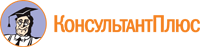 